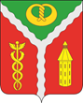 АДМИНИСТРАЦИЯ ГОРОДСКОГО ПОСЕЛЕНИЯ - ГОРОД КАЛАЧКАЛАЧЕЕВСКОГО МУНИЦИПАЛЬНОГО РАЙОНА ВОРОНЕЖСКОЙ ОБЛАСТИПОСТАНОВЛЕНИЕот "27" января 2023 г.	№ 25г. КалачО внесении изменений в постановление администрации городского поселения - город Калач от 27.10.2015 № 398 «Об утверждении административного регламента по предоставлению муниципальной услуги «Присвоение адреса объекту недвижимости и аннулирование адреса» (в редакции постановления от 18.05.2016 № 193, от 06.06.2016 № 242, от 10.12.2019 № 617, от 17.02.2021 № 51, от 28.12.2021 № 546, от 22.12.2022 № 555)В целях выполнения мероприятий целевой модели «Подготовка документов и осуществление государственного кадастрового учета и (или) государственной регистрации прав собственности на объекты недвижимого имущества», утвержденной Распоряжением Правительства Российский Федерации от 31.01.2017 г. № 147-р, в соответствии с Федеральным законом от 27.07.2010 г. № 210-ФЗ «Об организации предоставления государственных и муниципальных услуг», администрация городского поселения - город Калач Калачеевского муниципального района Воронежской области п о с т а н о в л я е т:1. Внести изменения в постановление администрации городского поселения - город Калач Калачеевского муниципального района Воронежской области 27.10.2015 № 398 «Об утверждении административного регламента по предоставлению муниципальной услуги «Присвоение адреса объекту недвижимости и аннулирование адреса» (в редакции постановления от 18.05.2016 № 193, от 06.06.2016 № 242, от 10.12.2019, № 617 от 17.02.2021 № 51, от 28.12.2021 № 546, от 22.12.2022 № 555):1.1. В административном регламенте:1.1.1. В абзаце 1 пункта 2.4. слова «7 рабочих» заменить словами «6 рабочих»;1.1.2. В подпункте 3.3.9 пункта 3.3 слова «7 рабочих» заменить словами «6 рабочих»;1.1.3. В абзаце 5 подпункта 3.5.1 пункта 3.5 слова «7-м рабочим» заменить словами «6-м рабочим»;1.1.4. В подпункте 3.5.4 пункта 3.5 слова «7 рабочих дней» заменить словами «6 календарных дней».2. Опубликовать настоящее постановление в официальном периодическом печатном издании «Вестник муниципальных правовых актов городского поселения - город Калач Калачеевского муниципального района Воронежской области» и в сети Интернет на официальном сайте администрации городского поселения - город Калач Калачеевского муниципального района Воронежской области.3. Контроль за исполнением настоящего постановления оставляю за собой.Глава администрации городского поселения - город КалачД.Н. Дудецкий